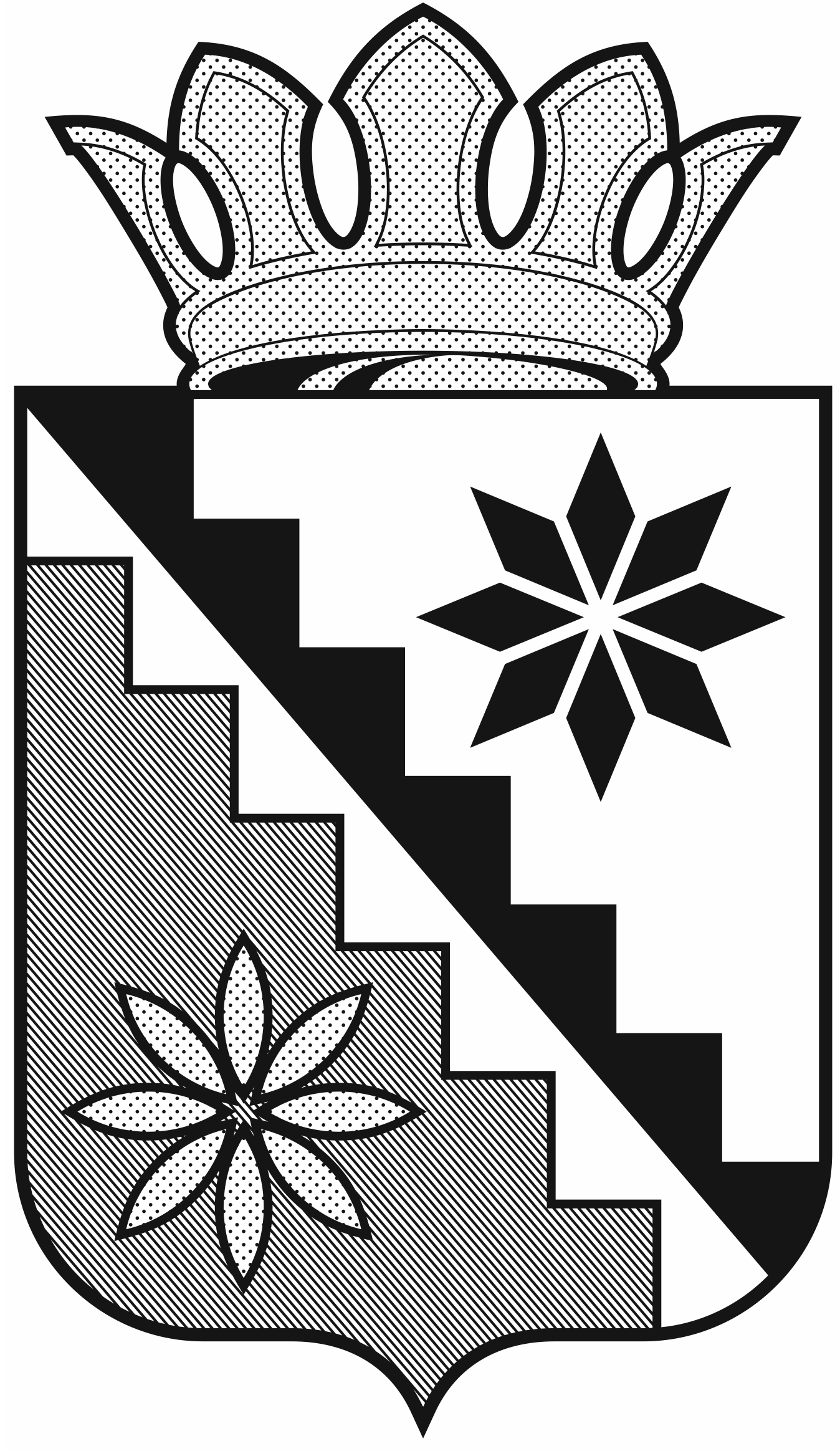 Российская ФедерацияКемеровская область  –  КузбассБеловский муниципальный округадминистрация  Беловского муниципального округаПОСТАНОВЛЕНИЕот 10 января      2022 г.	                                                               № 04с. ВишневкаБеловский районО комиссии по профилактике  правонарушений в Беловском муниципальном округе        В соответствии с Федеральным законом от 23 июня 2016 года № 182-ФЗ «Об основах системы профилактики правонарушений в Российской Федерации»,  Федеральным законом от  06 октября 2003 года № 131-ФЗ «Об общих принципах организации местного самоуправления в Российской Федерации», руководствуясь Уставом муниципального образования  Беловский  муниципальный округ Кемеровской области-Кузбасса:Создать  комиссию по профилактике правонарушений  в Беловском муниципальном округе  и утвердить ее состав согласно приложению 1 к настоящему  постановлению.Утвердить Положение о  комиссии по профилактике правонарушений в Беловском муниципальном округе согласно приложению 2 к настоящему постановлению.Признать утратившими силу постановление администрации     Беловского  муниципального района от 11 августа  2017 г.  №217 « О создании комиссии по профилактике правонарушений на территории Беловского муниципального района».4.    Опубликовать  настоящее постановление в газете «Сельские зори» и разместить на официальном сайте администрации Беловского муниципального округа в информационно-телекоммуникационной сети «Интернет».5.   Контроль за исполнением настоящего постановления возложить на первого заместителя главы округа  Р.В. Забугу.6.   Постановление вступает в силу после официального опубликования.Глава  Беловскогомуниципального округа                                         В.А. АстафьевПриложение 1 к постановлениюадминистрации Беловского муниципального округаот            №СОСТАВ комиссии по профилактике правонарушений в Беловском муниципальном округе Приложение 2 к постановлению  администрации Беловского муниципального  округаот           №Положение о  комиссии по профилактике правонарушений в Беловском муниципальном округе1. Общие положения1.1. Комиссия по профилактике правонарушений (далее - комиссия) в Беловском муниципальном округе является координационным органом  созданным в целях обеспечения взаимодействия органов местного  самоуправления с органами государственной власти Кемеровской области-Кузбасса, территориальными органами федеральными органами исполнительной власти и общественных объединений, иных заинтересованных организаций по реализации правовых мер, направленных на профилактику правонарушений, устранение причин и условий, способствующих их совершению.1.2. В своей деятельности комиссия руководствуется Конституцией Российской Федерации, федеральными законами, указами и распоряжениями Президента Российской Федерации, постановлениями и распоряжениями Правительства Российской Федерации, правовыми актами Кемеровской области-Кузбасса, правовыми актами Беловского муниципального округа и настоящим Положением.1.3. Настоящее Положение определяет основные задачи, функции и организацию деятельности комиссии по координации деятельности в сфере профилактики правонарушений.2. Задачи комиссииОсновными задачами комиссии являются:2.1. Организация и контроль за осуществлением разработанных комиссией мероприятий по профилактике правонарушений на территории Беловского муниципального округа.2.2. Проведение комплексного анализа состояния общественного порядка, профилактики правонарушений на территории Беловского муниципального округа с последующей выработкой необходимых рекомендаций.2.3. Выработка комплексных мер по приоритетным направлениям  профилактики правонарушений, их внедрение в практическую деятельность субъектов, реализующих меры, направленные на предупреждение преступлений и правонарушений.        2.4. Организация взаимодействия территориальных органов федеральных органов исполнительной власти, органов государственной власти Кемеровской области - Кузбасса, органов местного самоуправления, общественных организаций при реализации мер в системе государственной профилактики правонарушений по вопросам:       защиты личности, общества и государства от противоправных посягательств;       предупреждения правонарушений;       охраны общественного порядка и обеспечения общественной безопасности;       противодействия незаконной миграции;       обеспечения защиты и охраны частной, государственной, муниципальной и иных форм собственности;        повышения уровня правовой грамотности и развития правосознания граждан.3. Функции комиссииДля реализации основных задач комиссия осуществляет следующие функции:3.1. Анализирует состояние общественного порядка и профилактики правонарушений на территории Беловского муниципального округа и разрабатывает мероприятия по улучшению криминогенной обстановки.3.2. Подготавливает рекомендации и предложения субъектам профилактики правонарушений по вопросам укрепления общественного порядка, усиления профилактической работы по предупреждению правонарушений.3.3. Участвует в разработке  нормативных правовых актов в сфере профилактики правонарушений. 3.4. Рассматривает на своих заседаниях вопросы, связанные с ходом реализации программ по профилактике правонарушений, с заслушиванием руководителей субъектов профилактики по вопросам предупреждения правонарушений, устранения причин и условий, способствующих их совершению.3.5. Организует освещение в средствах массовой информации вопросов профилактики правонарушений.3.6. Осуществляет иные функции, вытекающие из задач комиссии.4. Права комиссииКомиссия имеет право:4.1. Запрашивать в установленном порядке необходимые материалы по вопросам профилактики правонарушений от территориальных органов федеральных органов исполнительной власти, отраслевых (функциональных) органов,  территориальных  органов администрации Беловского муниципального округа, общественных объединений и иных заинтересованных организаций.      4.2. Приглашать на свои заседания и заслушивать должностных лиц территориальных органов федеральных органов исполнительной власти, отраслевых (функциональных) органов, территориальных органов администрации Беловского муниципального округа, представителей общественных объединений.      4.3. Рассматривать вопросы, связанные с эффективностью мероприятий правоохранительной направленности муниципальных программ.      4.4. Организовывать и проводить в установленном порядке координационные совещания и рабочие встречи по вопросам профилактики правонарушений на территории Беловского муниципального округа.5. Организация деятельности комиссии5.1. В состав комиссии входит председатель, заместитель председателя, секретарь и другие члены  комиссии.5.2. Руководство комиссией осуществляет председатель комиссии или по его поручению заместитель председателя комиссии.Секретарь комиссии осуществляет организацию и техническое обеспечение деятельности комиссии, ведет протоколы заседаний комиссии.5.3. Комиссия осуществляет свою деятельность в соответствии с планом работы, который  составляется на текущий год  на основании предложений, поступивших от членов комиссии, рассматривается на заседании комиссии и утверждается  ее председателем.            5.4. Заседания комиссии проводятся  по решению председателя комиссии по мере необходимости, но не реже одного раза в полугодие и считаются правомочными , если на них присутствует более половины ее состава. Заседания комиссии проводит председатель или по его поручению заместитель председателя.        5.5. Решения комиссии принимаются простым большинством голосов присутствующих на заседании членов комиссии с учетом представленных в письменной форме мнений членов комиссии, отсутствующих на заседании.        5.6. Решения комиссии оформляются протоколами, которые подписываются председательствующим и носят рекомендательный характер.        5.7. При необходимости к участию в заседаниях комиссии могут привлекаться (по согласованию) иные представители территориальных органов федеральных органов исполнительной власти.Забуга Родион Вячеславович                                     первый заместитель главы Беловского муниципального округа, председатель комиссииКонышева Татьяна Владимировнаначальник Управления культуры, физической культуры и молодежной политики администрации Беловского муниципального округа, заместитель председателя комиссииЯкутина Светлана Ивановна                              консультант-советник юридического отдела администрации Беловского муниципального округа-секретарь комиссии Жданова Юлия Анатольевнаначальник  Управления образования администрации Беловского муниципального округаЧудакова Анна Николаевнаначальник Управления социальной защиты    населения администрации  Беловского муниципального округаЛитвинова Светлана Александровнаначальник Управления опеки и  попечительства администрации Беловского муниципального округаГонтарь Галина Григорьевна                               начальник юридического отдела администрации Беловского муниципального округаПроскурякова Дарья Владимировнаначальник отдела по координации профилактической работы с несовершеннолетними детьми и защите их прав администрации Беловского муниципального  округаМакаров Максим Сергеевичзаместитель начальника полиции Отдела МВД России по Беловскому району (по согласованию) Ерофеева Елена Владимировназаместитель  начальника ОУУП и  ПДН Отдела МВД России по Беловскому району (по согласованию)Абдуллаев Алтай Ясиновичстарший инспектор Беловского Межмуниципального филиала ФКУ УИИ ГУФСИН России по Кемеровской области-Кузбассу(по согласованию)Крутакова Марина Николаевна                                    Главный  врач ГБУЗ КО Беловская районная больница (по согласованию)Кулебакина Елена ПетровнаИ.о. директора ГКУ Центр занятости населения города Белово (по согласованию)